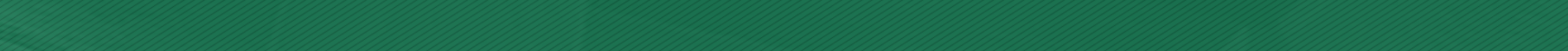 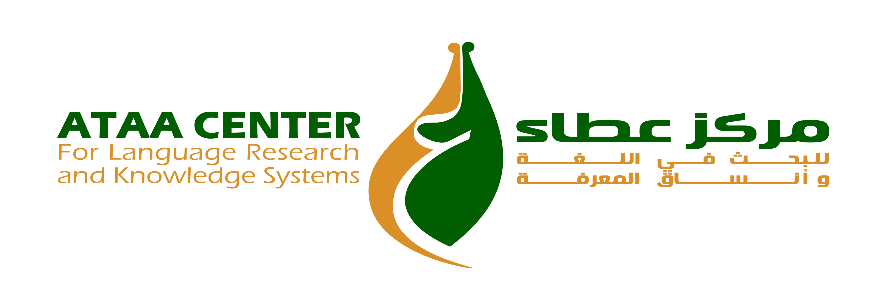 Participation format the first international conference 
Languages of religious discourseand cognitive reception questionsTuesday, Wednesday and Thursday 21-22-23/12/2021

Name of the participant : .........................................................................................................................................................................................................................................................................................................................Country : ..........................................................................................................................................................................................................................................................................................................................................................................................................Speciality : ..................................................................................................................................................................................................................................................................................................................................................................................................Home establishment : .........................................................................................................................................................................................................................................................................................................................................Phone :  .......................................................................................................................................................................................................................................................................................................................................................................................................................... Email : ............................................................................................................................................................................................................................................................................................................................................................................................................................Selected axis :  ......................................................................................................................................................................................................................................................................................................................................................................................Title of the contribution : ..........................................................................................................................................................................................................................................................................................................................Summary :................................................................................................................................................................................................................................................................................................................................................................................................................................................................................................................................................. ............................................................................................................................................................................................................................................................... ................................................................................................................................................................................................................................................................................................................................................................................................................................................................................................................................................. .......................................................................................................................................................................................................................................................................................................................................................................................................................................................................................................................................................................................................................................................................................................................................................................................................................... ......................................................................................................................................................................................................................................................................................................................................................................................................................................................................................................................................................................................................................................................................................................................................................................................................................................... ............................................................................................................................................................................................................................................................................................................................................................................................................................................................................................................................................................................................................................................................................................................................................................... ........................................................................... ....................................................................................................................................................................................................................................................................................................................................................................................................................................................................................................................................................................................................................................................................................................................................................................................................................................... ........................................................................................................................................................................................................................................................................................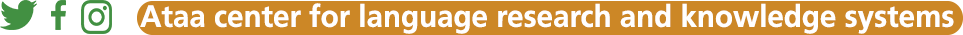 